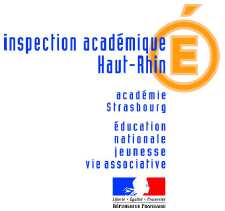 PROGRAMME PERSONNALISE de REUSSITE EDUCATIVEdu CYCLE 3Année scolaire : ……………………………………………………………………..Ecole : Graffenwald WITTELSHEIMNom de l’enseignant de CM2 : …………………………………………………….Nom et prénom de l’élève :………..………………………………Garçon  Fille Date de naissance : ………………………………………………………..………….Nom et adresse du responsable légal : ……………………………………….........…………………………………………………………Téléphone : ………………..	PARCOURS SCOLAIRE	PARCOURS SCOLAIREScolarité ordinaireMaintien (préciser le niveau)Observations complémentaires :Observations complémentaires :SOCLE COMMUNSOCLE COMMUNSOCLE COMMUNSOCLE COMMUNEnréussiteEndifficultéPPREPPRE1. Les langages pour penser et communiquer2. Langue vivante3. Comprendre et s’exprimer en utilisant les langages en mathématiques, scientifiques et technologiques4. Comprendre, s’exprimer en utilisant les langages des arts et du corps5. Les méthodes et outils pour apprendre6. La formation de la personne et du citoyen7. Les systèmes naturels et les systèmes techniques8. Les représentations du monde et de l’activitéAIDES APPORTEES AU COURS DE LA SCOLARITE PRIMAIREAIDES APPORTEES AU COURS DE LA SCOLARITE PRIMAIREAIDES APPORTEES AU COURS DE LA SCOLARITE PRIMAIREAIDES APPORTEES AU COURS DE LA SCOLARITE PRIMAIREREFUS DES FAMILLESREFUS DES FAMILLESREFUS DES FAMILLESPPREOUIOUINONAide du RASEDOUIOUINONAPCOUIOUINONStage de remise à niveauOUIOUINONProlongation de cycleOUIOUINONObservations complémentaires :Observations complémentaires :Observations complémentaires :Observations complémentaires :Observations complémentaires :Observations complémentaires :Observations complémentaires :AIDES APPORTEES L’ANNEE DE CM2AIDES APPORTEES L’ANNEE DE CM2DOMAINE(S) DU SCCC TRAVAILLESDOMAINE(S) DU SCCC TRAVAILLESDOMAINE(S) DU SCCC TRAVAILLESREFUS DE LA FAMILLEPPRE (sur les domaines du SCCC)PPRE (sur les domaines du SCCC)APC « aide aux élèves en difficulté » (sur les compétences)Nombre de périodes :APC « aide aux élèves en difficulté » (sur les compétences)Nombre de périodes :Stage de remise à niveau (sur les compétences)Stage de remise à niveau (sur les compétences)Aides extérieures (précisez :orthophoniste, psychomotricien,pédopsychiatre …) :......................................................Aides extérieures (précisez :orthophoniste, psychomotricien,pédopsychiatre …) :......................................................Observations complémentaires :Observations complémentaires :Observations complémentaires :Observations complémentaires :Observations complémentaires :Observations complémentaires :OBSERVATIONSOBSERVATIONSOBSERVATIONSREFUS DES FAMILLESProposition d’orientation en SEGPAOUINONProposition de démarche vers la MDPHOUINONRéunion de l’équipe éducative (indiquer les dates)RELATIONS AVEC LA FAMILLEObservations complémentaires :FREQUENTATION SCOLAIREFREQUENTATION SCOLAIREFREQUENTATION SCOLAIREFREQUENTATION SCOLAIREPas ou peu d’absencesAbsences fréquentes de courte duréeAbsences fréquentes de longue duréeRetards fréquentsDateNom PrénomSignature del’enseignantNom PrénomSignature dudirecteur d’écoleNom PrénomSignature desparents del’élèveNom PrénomSignature del’élèveKrugler ValériePPRE-passerelle de l’école élémentaire au collègePPRE-passerelle de l’école élémentaire au collègePPRE-passerelle de l’école élémentaire au collègePPRE-passerelle de l’école élémentaire au collègePPRE-passerelle de l’école élémentaire au collègePPRE-passerelle de l’école élémentaire au collègeDomaines du socleCompétences du LSUVOLET ECOLEAu cycle 3 de l’école élémentaire (CM1-CM2)VOLET ECOLEAu cycle 3 de l’école élémentaire (CM1-CM2)VOLET COLLEGEAu cycle 3 du collège (6ème)VOLET COLLEGEAu cycle 3 du collège (6ème)Domaines du socleCompétences du LSUOuiNonCompétences à travailleren prioritéRésultats et suites envisagéesLes langages pour penser et communiquer :Langue FrançaiseCompréhension LectureLes langages pour penser et communiquer :Langue FrançaiseParticiper oralementLes langages pour penser et communiquer :Langue FrançaiseProduire des écritsLes langages pour penser et communiquer :Langue FrançaiseOrthographe grammaticale et syntaxeLes langages pour penser et communiquer :Langue FrançaiseRichesse du vocabulaireLes langages pour penser et communiquer :Langages mathématiquesNombres entiersLes langages pour penser et communiquer :Langages mathématiquesNombres décimauxLes langages pour penser et communiquer :Langages mathématiquesCalcul posé (+ , - , x )Les langages pour penser et communiquer :Langages mathématiquesDivisionsLes langages pour penser et communiquer :Langages mathématiquesConstructions géométriquesLes langages pour penser et communiquer :Langages mathématiquesRésolution de problèmesLes méthodes et outils pour apprendre :Compétences transversalesApprendre à apprendreLes méthodes et outils pour apprendre :Compétences transversalesGestion de son matérielLes méthodes et outils pour apprendre :Compétences transversalesConcentrationLes méthodes et outils pour apprendre :Compétences transversalesTravail personnelLa formation de la personne et du citoyen :CitoyennetéRelation aux autres La formation de la personne et du citoyen :CitoyennetéRespect des règlesMODALITES DE MISE EN OEUVREOrganisation pédagogique privilégiée en classe (tutorat, différenciation, individualisation…) :Aides apportées au collège (accompagnement personnalisé...) :Aides extérieures :DateNom PrénomSignature du professeur de collègeNom PrénomSignature duPrincipal de collègeNom PrénomSignature desparents del’élèveNom PrénomSignature del’élève